Exmº. Senhor:Presidente da Câmara Municipal de Sousel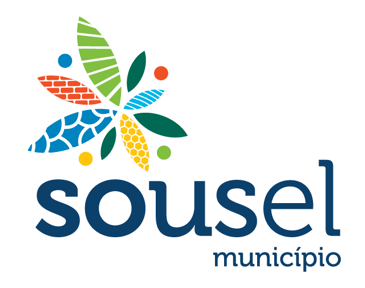 serviço atendimentoinformaçãodespachoregisto de entradareqº  __________nº guia ___________data ____/____/____data ____/____/____data ____/____/____o funcionárioo responsávelo _________________atividades físicas e desportivas orientadas - inscriçãorequerenterequerenterequerenterequerenterequerenterequerenterequerenterequerenterequerenterequerenterequerenterequerenterequerenterequerenterequerenterequerenterequerenterequerentenomedomicilio/sededomicilio/sededomicilio/sededomicilio/sedenºlotelotec.postal  c.postal  freguesiafreguesiafreguesiaconcelhoconcelhoconcelhoident. fiscalident. fiscalident. fiscalbi/ccbi/ccvalidadevalidadevalidadevalidadecontatocontatoe-maile-maile-mailrepresentante *(preenchimento obrigatório, se aplicável)representante *(preenchimento obrigatório, se aplicável)representante *(preenchimento obrigatório, se aplicável)representante *(preenchimento obrigatório, se aplicável)representante *(preenchimento obrigatório, se aplicável)representante *(preenchimento obrigatório, se aplicável)representante *(preenchimento obrigatório, se aplicável)representante *(preenchimento obrigatório, se aplicável)representante *(preenchimento obrigatório, se aplicável)representante *(preenchimento obrigatório, se aplicável)representante *(preenchimento obrigatório, se aplicável)representante *(preenchimento obrigatório, se aplicável)representante *(preenchimento obrigatório, se aplicável)representante *(preenchimento obrigatório, se aplicável)representante *(preenchimento obrigatório, se aplicável)representante *(preenchimento obrigatório, se aplicável)representante *(preenchimento obrigatório, se aplicável)representante *(preenchimento obrigatório, se aplicável)representante *(preenchimento obrigatório, se aplicável)representante *(preenchimento obrigatório, se aplicável)nomedomicilio/sededomicilio/sededomicilio/sededomicilio/sedenºlotelotec.postal  c.postal  freguesiafreguesiaconcelhoconcelhoconcelhoident. fiscalident. fiscalident. fiscalbi/ccbi/ccvalidadevalidadevalidadevalidadevalidadevalidadecontatocontatoe-mailqualidade de qualidade de qualidade de qualidade de qualidade de qualidade de qualidade de qualidade de qualidade de qualidade de notificações/comunicaçõesnotificações/comunicaçõesAs notificações/comunicações do município deverão ser enviadas para:As notificações/comunicações do município deverão ser enviadas para:pedidoVem requerer a V. Exa. a inscrição na(s) seguinte(s) modalidade(s) desportivas: ___________________________________________________________________________________________________Frequência semanal: _________________________________________________Nome do Aluno: _____________________________________________________ Data Nascimento: _____/_____/_______cláusula de proteção de dados pessoaisA Câmara Municipal de Sousel garante a salvaguarda do direito à proteção de todos os Dados Pessoais, nos termos do disposto no Regulamento (EU) 2016/679 do Parlamento Europeu e do Conselho, de 27 de abril de 2016 e na Lei 58/2019 que assegura a execução do RGPD em Portugal, relativamente à proteção das pessoas singulares no que diz respeito ao tratamento de dados pessoais e à livre circulação desses dados, que sejam prestados voluntariamente pelo seu titular, apresentante do presente requerimento e cujo tratamento é expressamente autorizado por este (por serem necessários e fundamentais para a tramitação do pedido realizado), os quais serão tratados, de forma confidencial, estando os colaboradores da Câmara Municipal de Sousel obrigados a um dever de sigilo quanto aos mesmos. Direitos dos titulares de dados A Câmara Municipal de Sousel está empenhada em garantir o respeito pelos direitos dos titulares de dados pessoais, designadamente: o direito de acesso, o direito de retificação, o direito ao apagamento “a ser esquecido”, o direito de limitação do tratamento, o direito à portabilidade, direito de oposição, o direito a não ficar sujeito a decisões individuais tomadas de forma totalmente automatizada, incluindo a definição de perfis.Direito à Informação – nos termos dos nºs. 1 e 2 do artº 13  Responsável pelo tratamento dados → Município de Sousel; → Câmara Municipal de Sousel→ Serv. Intervenientes no processo;  Contacto do Encarregado da Proteção de Dados → rgpd@cm-sousel.pt / 268550119;  Finalidades do tratamento → os dados recolhidos, fundamentados no interesse público objeto do requerimento, destinam-se somente ao tratamento da tramitação do pedido;  Destinatários ou categorias de destinatários dos dados → serviços municipais intervenientes no processo e Agrupamento de Escolas de Sousel;  Tempo de conservação dos dados → durante o período necessário a dar cumprimento a obrigações legais, nos termos de legislação especifica em vigor, bem como arquivística. Os dados disponibilizados podem ser acedidos e alterados pelo titular dos dados, incluindo a retificação, o apagamento ou a limitação do tratamento dos dados pessoais, podendo exercer de igual modo do direito de se opor á utilização dos mesmos, bem como o direito à portabilidade; O Titular de dados tem o direito de apresentar reclamação junto da autoridade de controlo. O tratamento dos dados pessoais neste âmbito, não constitui nenhuma obrigação legal ou contratual;AUTORIZAÇÃO O subscritor, titular dos dados, autoriza de forma clara e expressa a Câmara Municipal de Sousel a efetuar o tratamento dos seus dados supra para efeitos de pedido de inscrição nas atividades físicas e desportivas orientadas.O subscritor, titular dos dados, autoriza na qualidade de pessoa que exerce o poder parental relativamente ao menor acima identificado (aluno), que de forma clara e expressa a Câmara Municipal de Sousel efetue o tratamento dos dados supra para efeitos de inscrição nas atividades físicas e desportivas orientadas – quando aplicável.pede deferimentopede deferimentopede deferimentopede deferimentopede deferimentopede deferimentoRequerenteRequerenteRequerenteRepresentanteRepresentanteRepresentanteassinatura___________________________________________________________________________________________________________________________________________________data____/____/____conferida pelo c.c nº conferida pelo c.c nº     |    |    |    |    |    |    |    |        |    |    |    |    |    |    |    |        |    |    |    |    |    |    |    |        |    |    |    |    |    |    |    |    O subscritor, sob compromisso de honra e estando consciente de incorrer em eventual responsabilidade penal caso preste falsas declarações, declara que os dados constantes do presente requerimento correspondem à verdade.O subscritor, sob compromisso de honra e estando consciente de incorrer em eventual responsabilidade penal caso preste falsas declarações, declara que os dados constantes do presente requerimento correspondem à verdade.O subscritor, sob compromisso de honra e estando consciente de incorrer em eventual responsabilidade penal caso preste falsas declarações, declara que os dados constantes do presente requerimento correspondem à verdade.O subscritor, sob compromisso de honra e estando consciente de incorrer em eventual responsabilidade penal caso preste falsas declarações, declara que os dados constantes do presente requerimento correspondem à verdade.O subscritor, sob compromisso de honra e estando consciente de incorrer em eventual responsabilidade penal caso preste falsas declarações, declara que os dados constantes do presente requerimento correspondem à verdade.O subscritor, sob compromisso de honra e estando consciente de incorrer em eventual responsabilidade penal caso preste falsas declarações, declara que os dados constantes do presente requerimento correspondem à verdade.atividades físicas e desportivas orientadas  - inscriçãoPara o efeito, junta os documentos assinalados:Termo de responsabilidade (INST.CDJT.01.01)_______________________________________________________________________________________________Nota: O(s) modelo(s) de instrução faz(em) parte integrante deste requerimento.O funcionário de Atendimento que efetua a receção procede à verificação da instrução do processo e, na eventualidade de existirem elementos em falta, assinala da presente ficha a deficiência encontrada, aconselhando o interessado a não efetuar do processo sem que o mesmo seja devidamente corrigido.taxas a aplicarDe acordo com o Regulamento de Taxas em vigorfundamentação legalRegulamento do Complexo Desportivo Municipal do Município de SouselTabela de Geral de Preços do Município de SouselO pedido está instruído com os elementos supra indicados pelo requerente. Existem deficiências ou omissões na instrução do pedido, tendo sido informado o requerente do provável pedido de aperfeiçoamento. Conduto, por sua insistência, foi aceite.informações do serviço de atendimentoinformações do serviço de atendimentoinformações do serviço de atendimentoinformações do serviço de atendimentoO Funcionário do Serviço de AtendimentoData____/____/____